Неоценима роль музея в приобщении детей к миру музейных ценностей. Музей, как огромный волшебный ларец, хранит необычную драгоценность – время, которое живет в виде музейных предметов, созданных человеком. Экскурсии по музею способствуют развитию познавательного интереса, связной речи дошкольников. Здесь же они получают патриотическое воспитание, суть которого состоит в том, чтобы взрастить в детской душе семена любви к родной природе, родному дому и семье, истории и культуре своей страны, ко всему, что создано трудом родных и близких людей.
        Совсем недавно мы с воспитанниками подготовительной группы № 11 стали посещать  музей ложки в нашем городе. Ребята получили представление о том, что такое музейный предмет, экспонат, экспозиция, научились правилам поведения в музее. В доступной для дошколят форме им рассказали об истории и культуре малой Родины. Для детей это было значимое событие, они с интересом восприняли новую информацию и прониклись новыми впечатлениями. С каждым посещением музея, ребята узнают что – то новое, знакомятся с предметами быта наших прабабушек и прадедушек. Ходим с ребятами в музей 2 раза в месяц.  Впереди их ждёт ещё много интересного и увлекательного.Воспитатель подг. Гр. № 11 Каменских В.В.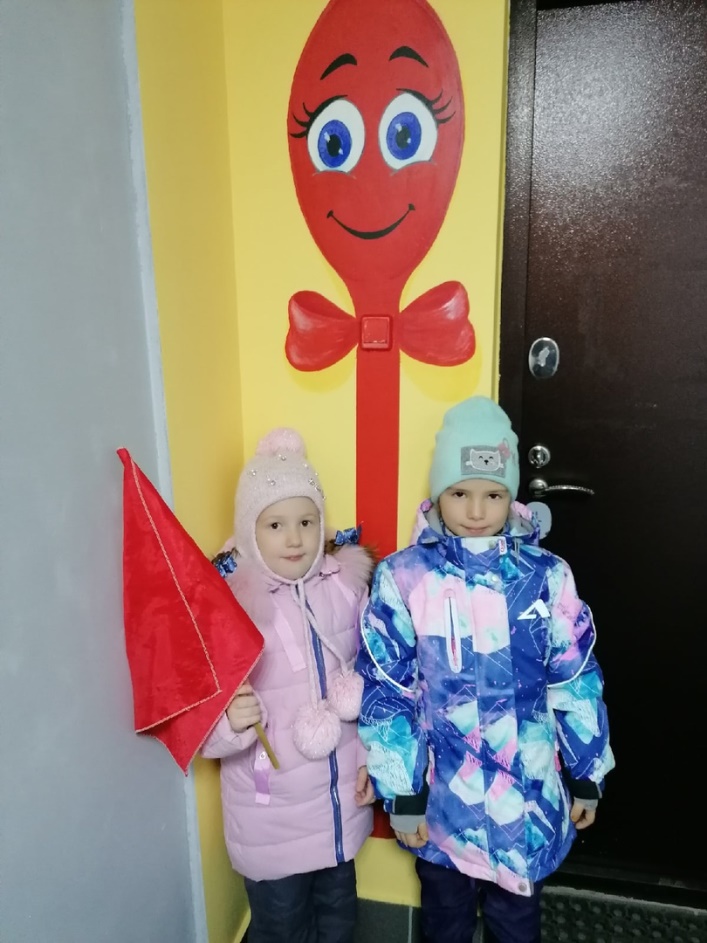 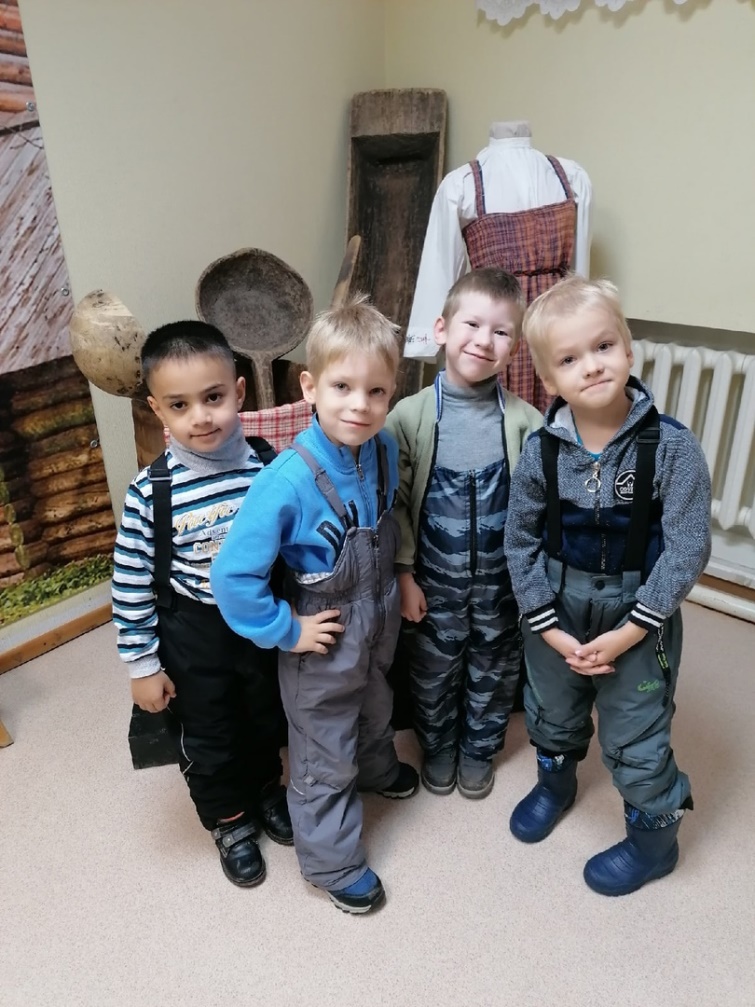 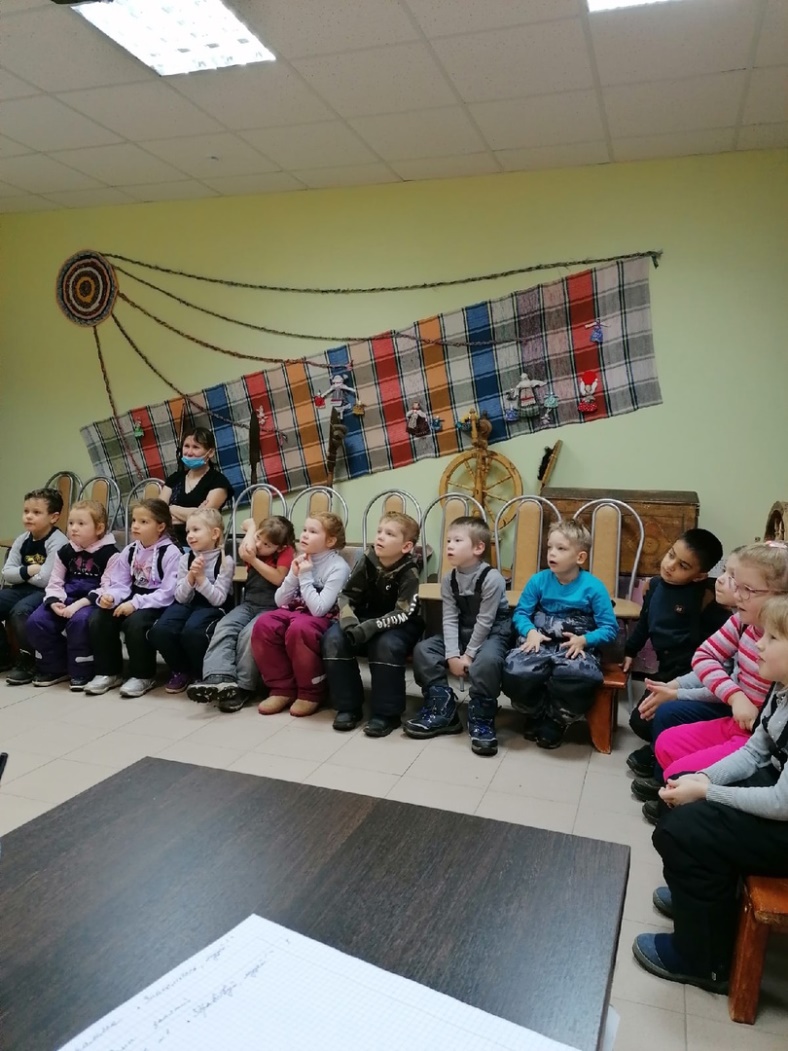 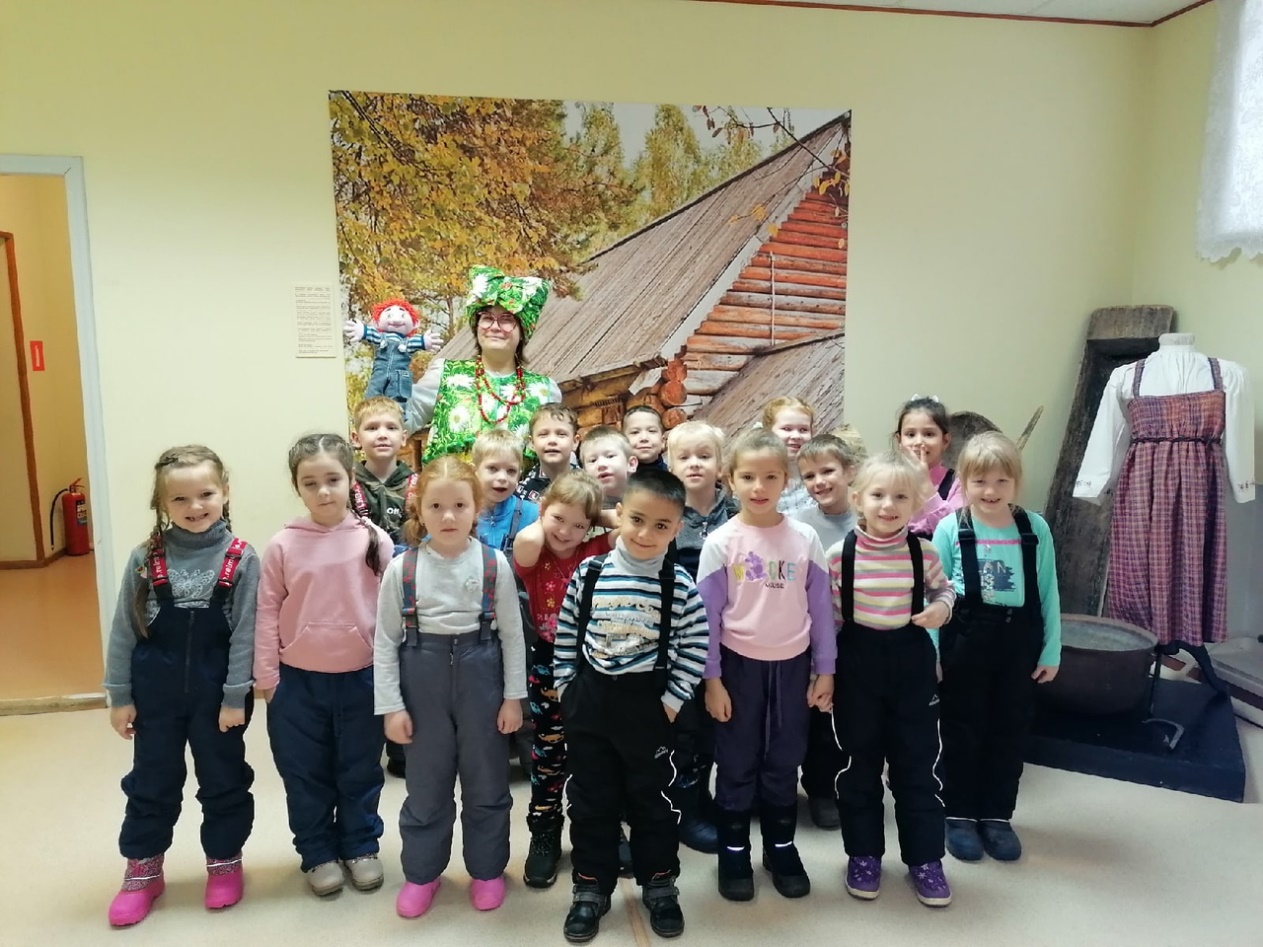 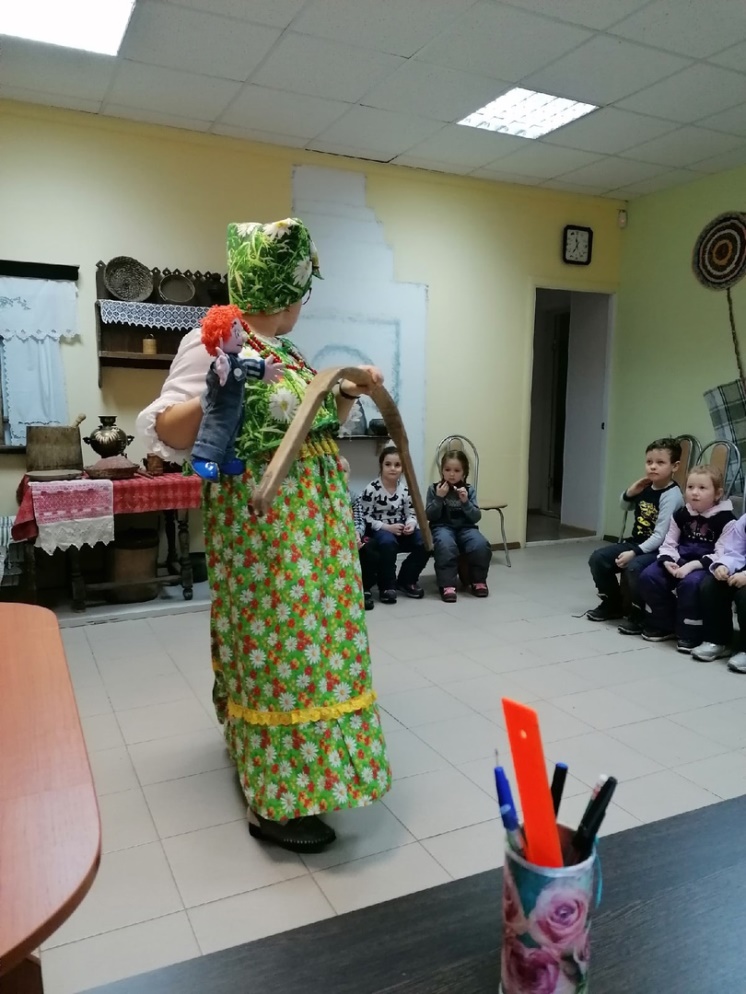 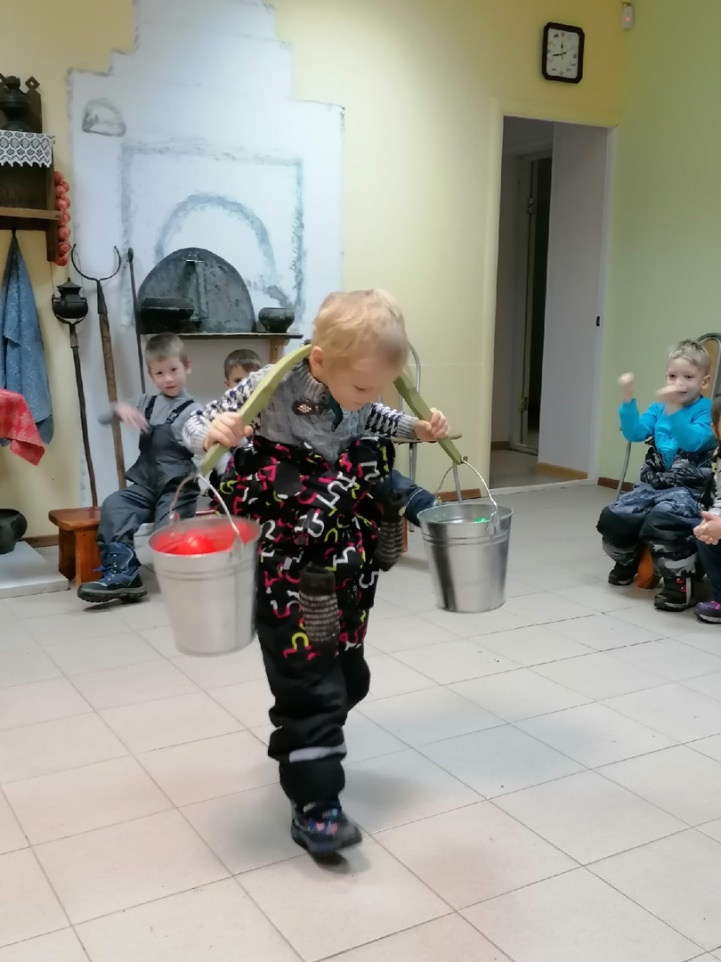 